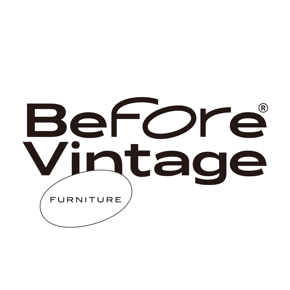 BEFORE VINTAGE FURNITUREMilano design Week 202415th – 21st APR 2024Furniture that is not yet Vintage  Il marchio di mobili "BEFORE VINTAGE FURNITURE", nato in Hokkaido, nella regione di Okhotsk, mette in luce il legno trascurato, cercando la qualità che può diventare vintage.via Tortona 31
20144 - Milano
"Opificio 31" BEFORE VINTAGE FURNITURE (https://beforevintagefurniture.com ) è un marchio di mobili giapponese nato nel 2023 con l'obiettivo di perseguire una qualità che può diventare vintage in futuro. Resiste al flusso del tempo che cambia rapidamente, creando valore non solo dopo 10 anni dalla nuova, ma ancora di più dopo 100 anni. Questo ideale del mobile è realizzato uno per uno da artigiani esperti. Milano Design Week 2024 rappresenta il debutto mondiale per BEFORE VINTAGE FURNITURE. Mobili nati in una regione remota di Okhotsk, in Hokkaido, e creati da legno considerato senza valore, ridefiniranno la bellezza. Non è raro che in inverno la temperatura scenda fino a -20 gradi e in estate superi i 30 gradi. In questo ambiente naturale severo, un tempo vivevano i popoli del nord. Come hanno gestito la vita in un luogo che a malapena si può dire confortevole? Una delle soluzioni trovate dagli antichi era massimizzare l'uso delle risorse naturali disponibili per creare strumenti. Ad esempio, fare scarpe con la pelle di salmone o creare ami da pesca con le corna di cervo. Trovare valore nella natura, conferirgli una funzione e arricchire la vita. Come marchio nato in Okhotsk, BEFORE VINTAGE FURNITURE vuole rendere omaggio a queste ingegnose creazioni dei nostri antenati e desidera produrre oggetti sfruttando la natura. L'attenzione è rivolta al legno cosiddetto "di scarto", che non trova prezzo sul mercato e quindi viene spesso ridotto in cippato o bruciato come combustibile. Questi materiali, nonostante la loro alta qualità e l'inadeguata fortuna di non trovare acquirenti, sono stati trascurati per il loro valore intrinseco. BEFORE VINTAGE FURNITURE acquista questi materiali attraverso canali esclusivi e dà loro nuova vita come mobili. Questo permette di realizzare mobili di alta qualità a prezzi ragionevoli. Tuttavia, anche se i mobili sono ecologici e non sprecano il legno, non hanno senso se si rompono facilmente o se il loro design diventa rapidamente obsoleto. Vivere a lungo con oggetti durevoli è il modo più ecologico di esistere. BEFORE VINTAGE FURNITURE crede in questo. Pertanto, non si affida solo alla qualità del legno, ma persegue una durabilità elevata e un design universale che si adatta a varie vite. Non cerca forme innovative, ma mobili che sembrano esistere da sempre, tuttavia, nessuno li produce oggi. Questa immagine è incorporata nel design. Inoltre, per aumentare la resistenza, è indispensabile la tecnica degli artigiani che sanno maneggiare abilmente il legno riconoscendone le caratteristiche. Siamo orgogliosi di una qualità che non può essere ottenuta con la produzione di massa. Mobili con il potenziale per diventare vintage, da Kitami al mondo. L'aumento del loro valore inizia dal momento in cui iniziate a usarli. Come si può intuire dai nomi dei prodotti sopra, tutti gli articoli di BEFORE VINTAGE FURNITURE sono numerati, come "#3" o "#15". Anche se si tratta dello stesso modello, a causa della natura del legno utilizzato, non esistono due pezzi identici. Pertanto, il numeramento serve come prova della loro unicità.